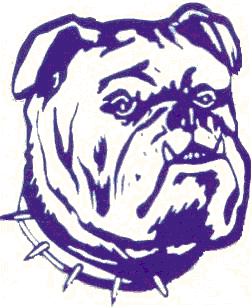 3rd, 4th, 5th & 6th Grade Tournaments – Saturday, January 27thLocation:	Games will be played at  and the  (both facilities are on the  campus).  	         Games:	A one-day format will be used for each grade level tournament.  Three games are guaranteed.  Awards:	Individual awards up to 12 players will be presented to the top teams.  There is no limit 		on the number of players on a team.Entry Fee:  	$150 per team.  Please make checks payable to the Peshtigo Basketball Association.  Registration deadline for each tournament is January 12th.Contact:     	Checks and team registration form (below) should be mailed to:Jon NoffkeW5302 Hwy 64Peshtigo, WI 54157Email:  jon.noffke@hotmail.com			Phone:  715-938-3060 (cell)Rules:		All WIAA rules will be in effect, except for those stated in the tournament rules. (see attached sheet)     **Complete the Team Registration Form or email jon.noffke@hotmail.com to reserve a spot.Team Registration Form			* Please email or send roster information with team registrationTeam Name:  									3rd Grade Bracket:  	Coach:  									4th Grade Bracket:  	Address:  									5th Grade Bracket:  	City:  							Zip:  			6th Grade Bracket:  	Phone: 										Email:  									Waiver of release: The Peshtigo Basketball Association, management of this tournament, or the Peshtigo School District shall not be held responsible for personal injury of any player or fan or loss of individual property during the tournament.Tournament Rules and InformationAll tournament play will follow WIAA rules except the following:          	Rules for all age groupsAll players on a roster must be from the same school district.All players must be listed on the mailed in roster.  Any additions or deletions from the original roster must be made before the first game.3 timeouts per game, with one extra timeout per overtime period.Overtime will be decided by a two minute period, with the clock stopping for all dead balls.  If the game is still tied after the first overtime the five players on the floor will each shoot a free-throw, and the team making more wins the game.A technical foul will result in two points and the ball for the opposing team.  A second technical foul will have the same result, but also with an ejection of the player or coach from the game.If a team is winning by 20 or more points, the clock will run continuously.A team winning by 20 or more points is not allowed to press.Five minute half time (tournament manager can change this depending on schedule)Teams must furnish their own basketballs for warming up.3rd-6th grades specific rulesTwo 18 minutes halves, with the clock stopping the last two minutes of each half.   28 ½” balls will be used for 3rd-6th grades.No zone defenses allowed, except the final two minutes of each half.Pressing is only allowed in the final two minutes of each half, unless a team is ahead by 20 or more points.A shortened free-throw line will be used at the 3rd and 4th grade levels.  3rd graders may slightly jump over the line.  4th graders must stay behind the line.The Peshtigo Basketball Association, the management of these tournaments, or the Peshtigo School District shall not be held responsible for personal injury or loss of property during the tournament.Roster InformationTeam Name:  									Grade: 	__________				Player Name					           Player Number1.  											__________2.  											__________3.  											__________4.  											__________5.  											__________6.  											__________7.  											__________8.  											__________9.  											__________10.  											__________11.  											__________12.  											__________Coaches:								*Please email to jon.noffke@hotmail.com or include with team registration.